EXAMPLE OF A FREE 8 DAY 7 NIGHT                                                                                    DREAM VACATION VOUCHURE IN CANCUNYou can use these vouchers for free resort stays anywhere in the world. You only pay the local taxes. there are no additional costs, resort fees and there are no time share presentations. In this example the taxes only comes out to $300 which is like you are paying about $57 a night. The retail value of this trip is over $2,000.00 not including the taxes. You have access to an unlimited amount of these vouchres to use or send out to                                                       companies, businesses, prospects or family or friends. 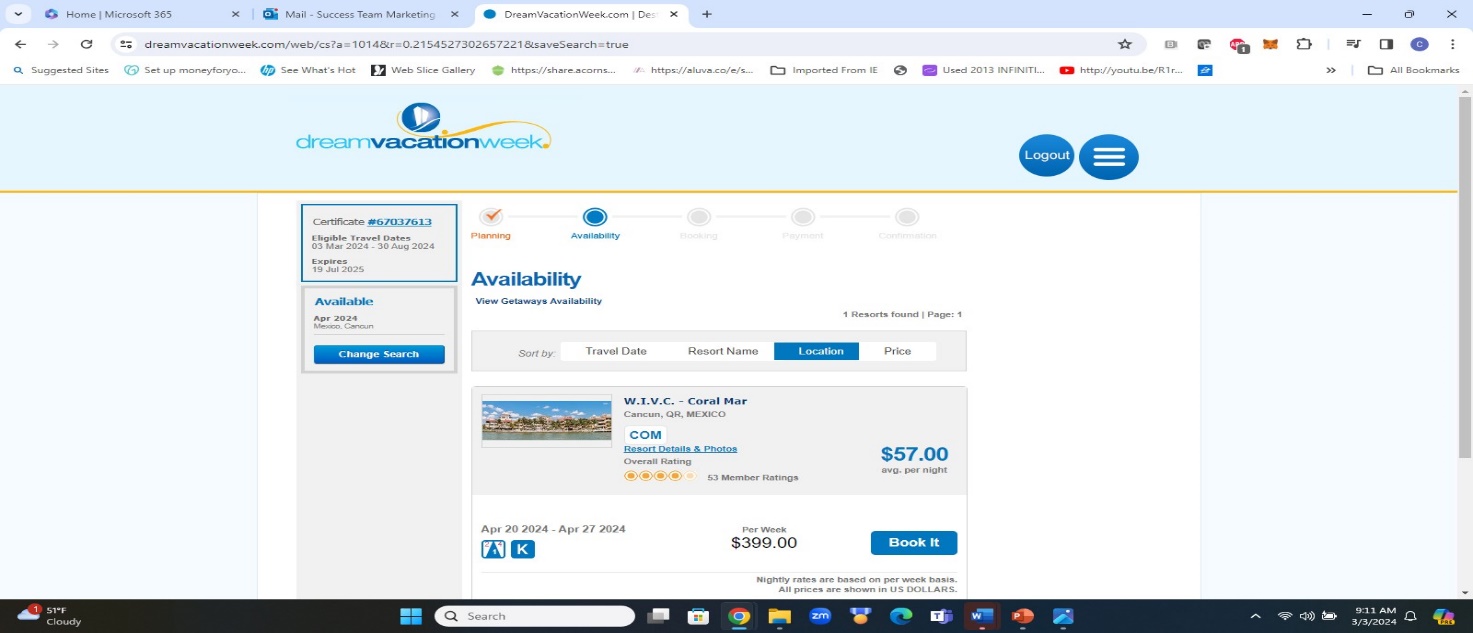 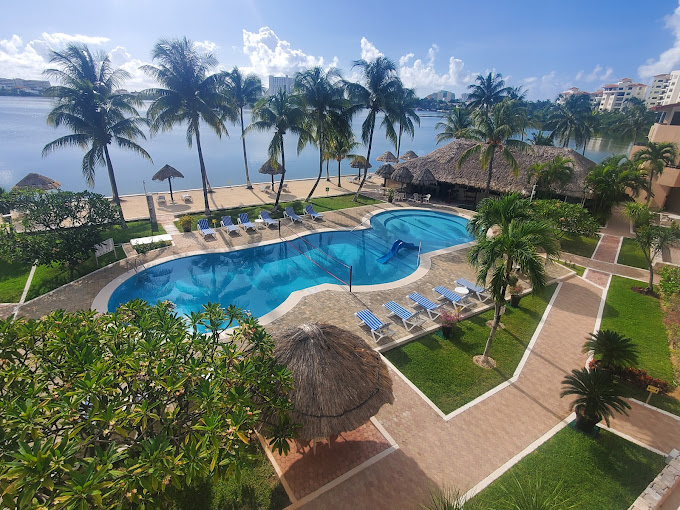 